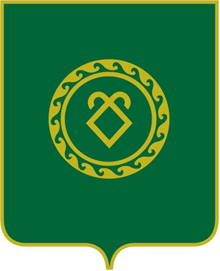 ПОСТАНОВЛЕНИЕ04 февраля 2016 года № 4                         О присвоении  адреса объекту недвижимости         В соответствии с постановлением администрации сельского поселения Ключевский сельсовет муниципального района Аскинский район Республики  Башкортостан № 7  от 30.03.2015 года « О присвоение адреса объекту недвижимости»ПОСТАНОВЛЯЮ:Жилому дому  с кадастровым номером  02:04:100201:83 связи с наведением порядка адресном хозяйстве присвоить адрес:  Республика Башкортостан, Аскинский район, д. Степановка, ул. Центральная д.12 2. Контроль за исполнением настоящего постановления возложить на управляющего делами Никитину Е.Г.              Глава сельского поселения Ключевский сельсоветмуниципального района Аскинский районРеспублики Башкортостан                                                                М.П. СелянинБАШҠОРТОСТАН РЕСПУБЛИКАҺЫАСҠЫН  РАЙОНЫМУНИЦИПАЛЬ РАЙОНЫНЫҢКЛЮЧИ АУЫЛ  СОВЕТЫАУЫЛ  БИЛӘМӘҺЕ ХӘКИМИӘТЕАДМИНИСТРАЦИЯСЕЛЬСКОГО ПОСЕЛЕНИЯКЛЮЧЕВСКИЙ СЕЛЬСОВЕТМУНИЦИПАЛЬНОГО РАЙОНААСКИНСКИЙ РАЙОНРЕСПУБЛИКА  БАШКОРТОСТАН